Họ và tên: ____________________ Lớp 2______ Trường Tiểu học _________________======================================================================= TUẦN 26I. TRẮC NGHIỆMKhoanh vào chữ cái đặt trước câu trả lời đúng hoặc làm theo yêu cầu:Câu 6. Hùng có 48 viên bi và có ít hơn Nam 2 viên bi. Hỏi Nam có bao nhiêu viên bi?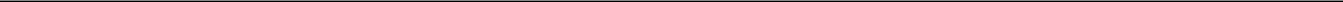 BÀI TẬP CUỐI TUẦN TOÁN – CHÂN TRỜI SÁNG TẠOHọ và tên: ____________________ Lớp 2______ Trường Tiểu học _________________======================================================================= II. TỰ LUẬNBài 1. Cho các số sau: 537; 920; 695; 708; 304:a. Viết các số trên theo thứ tự từ bé đến lớn: .......................................................................b. Viết các số trên theo thứ tự từ lớn đến bé: .......................................................................Bài 2. Nối: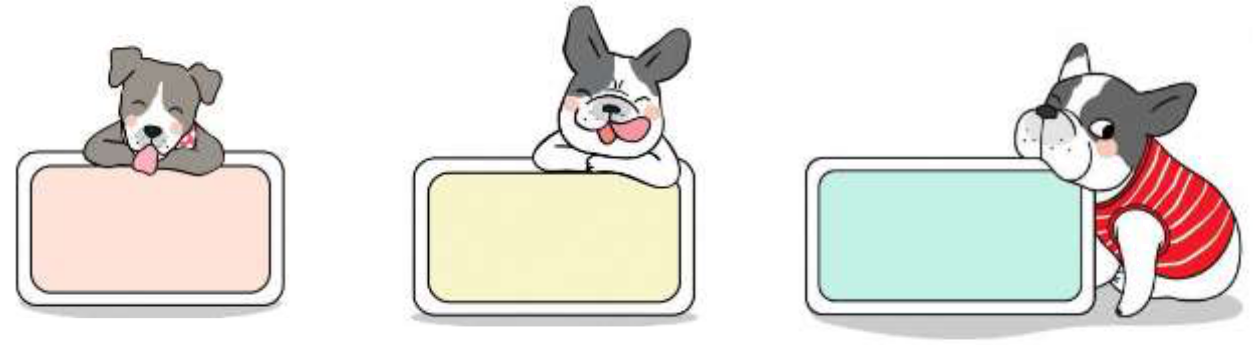 400+9	900+40+5	400+50+9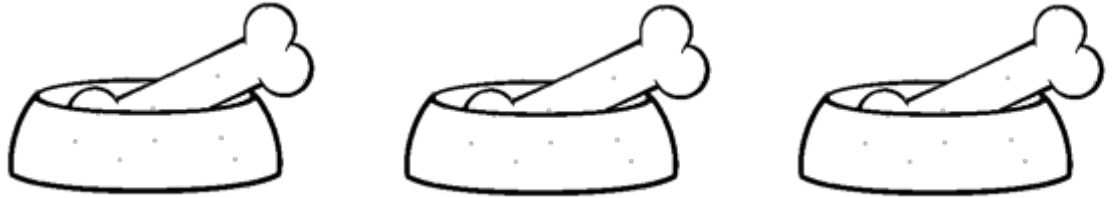 945	409	459Bài 3.a. Viết tất cả các số có ba chữ số khác nhau lập từ các chữ số 0; 1; 2. Xếp các số đó theo thứ tự bé dần.........................................................................................................................................b.	Viết tất cả các số có ba chữ số mà tổng các chữ số bằng 3. (Ví dụ: 111)........................................................................................................................................Bài 4. Tính tổng của số chẵn lớn nhất có 3 chữ số với số nhỏ nhất có một chữ số.........................................................................................................................................................................................................................................................................................................................................................................................................................Câu 1. Số gồm 3 trăm, 8 chục, 5 đơn vị là:Câu 1. Số gồm 3 trăm, 8 chục, 5 đơn vị là:Câu 1. Số gồm 3 trăm, 8 chục, 5 đơn vị là:A. 853B. 358C. 380D. 385Câu 2. Số liền sau số 999 là số nào?Câu 2. Số liền sau số 999 là số nào?A. 998B. 997C. 1000D. 999Câu 3. Cho dãy số: 122; 124; 126;.........Câu 3. Cho dãy số: 122; 124; 126;.........;.......Hai số tiếp theo của dãy số là:Hai số tiếp theo của dãy số là:A. 127; 128B. 128; 129C. 129; 130D. 128; 130Câu 4. Số tròn chục liền trước số 145 là:Câu 4. Số tròn chục liền trước số 145 là:Câu 4. Số tròn chục liền trước số 145 là:A. 140B. 150C. 160D. 130Câu 5. Dãy số được xếp theo thứ tự từ bé đến lớn là:Câu 5. Dãy số được xếp theo thứ tự từ bé đến lớn là:Câu 5. Dãy số được xếp theo thứ tự từ bé đến lớn là:Câu 5. Dãy số được xếp theo thứ tự từ bé đến lớn là:A. 687; 608; 710; 715A. 687; 608; 710; 715C. 608; 687; 710; 715C. 608; 687; 710; 715B. 710; 715; 687; 608B. 710; 715; 687; 608D. 715; 710; 687; 608D. 715; 710; 687; 608A. 36 viên biB. 46 viên biC. 50 viên biD. 60 viên biD. 60 viên biCâu 7. Số 379 được viết thành tổng các trăm, chục, đơn vị là:Câu 7. Số 379 được viết thành tổng các trăm, chục, đơn vị là:Câu 7. Số 379 được viết thành tổng các trăm, chục, đơn vị là:Câu 7. Số 379 được viết thành tổng các trăm, chục, đơn vị là:A.300+7B.370+9C.300+70+9D.30+7+9D.30+7+9Câu 8. Dấu thích hợp vào chỗ chấm trong phép tính là:Câu 8. Dấu thích hợp vào chỗ chấm trong phép tính là:Câu 8. Dấu thích hợp vào chỗ chấm trong phép tính là:Câu 8. Dấu thích hợp vào chỗ chấm trong phép tính là:400 + 60 + 9 ...........400+9+60A. >B. <B. <C. =D. Không dấuD. Không dấuII. TỰ LUẬNBài 1. Điền dấu > , < , = thích hợp vào chỗ chấm:Bài 1. Điền dấu > , < , = thích hợp vào chỗ chấm:Bài 1. Điền dấu > , < , = thích hợp vào chỗ chấm:Bài 1. Điền dấu > , < , = thích hợp vào chỗ chấm:834.........843684 .........584198 ........189261 .........375327 .........328989 .........900